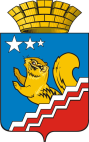 СВЕРДЛОВСКАЯ ОБЛАСТЬВОЛЧАНСКАЯ ГОРОДСКАЯ ДУМАПЯТЫЙ СОЗЫВДвенадцатое заседаниеРЕШЕНИЕ № 53г. Волчанск										    24.08.2017 г.О внесении изменений в Решение Волчанской городской Думы от 24.04.2008 года № 23 «О размерах земельных участков, предоставляемых гражданам в Волчанском городском округе»Заслушав информацию начальника отдела жилищно-коммунального хозяйства, строительства и архитектуры администрации Волчанского городского округа Клементьеву Ю.П., руководствуясь Федеральным законом от 07.07.2003 года № 112-ФЗ «О личном подсобном хозяйстве», Законом Свердловской области от 07.07.2004 года № 18-ОЗ «Об особенностях регулирования земельных отношений на территории Свердловской области», на основании протеста Прокуратуры г. Карпинска от 20.06.2017 года № 01-15-2017/19,ВОЛЧАНСКАЯ ГОРОДСКАЯ ДУМА РЕШИЛА:1. Протест Прокуратуры г. Карпинска от 20.06.2017 года № 01-15-2017/19, удовлетворить.2. Внести следующие изменения в Решение Волчанской городской Думы от 24.04.2008 года № 23 «О размерах земельных участков, предоставляемых гражданам в Волчанском городском округе»:2.1. Пункт 1 читать в следующей редакции:«1. Установить на территории Волчанского городского округа максимальный размер общей площади земельных участков, которые могут находиться одновременно на праве собственности и(или) ином праве у гражданина, ведущего личное подсобное хозяйство – 2,5 га.»1.2. Пункт 2 и 4 исключить.1.3. Пункт 3 читать в следующей редакции:«3. Установить следующие предельные (минимальные и максимальные) размеры земельных участков, находящихся в муниципальной собственности и предоставляемых для осуществления крестьянским (фермерским) хозяйством его деятельности:1) от 1 до 3000 га – в случае, если такие земельные участки предоставляются в собственность за плату;2) от 1 до 10 га – в случае, если такие земельные участки предоставляются в собственность бесплатно;3) от 1 до 6000 га - в случае, если такие земельные участки предоставляются в аренду;4) от 1 до 10 га - в случае, если такие земельные участки предоставляются в безвозмездное пользование.Минимальные размеры земельных участков, установленные в первой части настоящего пункта, не применяются в отношении крестьянских (фермерских) хозяйств, основной деятельностью которых является садоводство, овощеводство защищенного грунта, цветоводство, виноградарство, семеноводство, птицеводство, пчеловодство, товарное рыбоводство или другая деятельность в целях производства сельскохозяйственной продукции по технологии, допускающей использование, земельных участков, размеры которых менее минимальных размеров земельных участков, установленных в части первой настоящего пункта.»2. Настоящее Решение опубликовать в газете «Волчанские вести» и обнародовать на официальном сайте Волчанского городского округа в сети Интернет по адресу: www.duma-volchansk.ru/standart-activity/resheniya-dumy.3. Контроль за выполнением данного Решения возложить на комиссию по промышленной политике, вопросам жилищно-коммунального и сельского хозяйства (Маловцев Н.А.).Глава Волчанского городского округаА.В. ВервейнПредседатель Волчанской городской Думы А.Ю. Пермяков